Utkast til Referat fra møte nr. 4 - 2012 i Faglig råd for teknikk og industriell produksjon. (Endelig behandling på rådsmøtet 28.01.2013)5. november 2012, Saint-NazaireDagsordenSak 30-12 Godkjenning av innkallingSak 31-12 Referat fra møte 3-2012Sak 32-12 FokusområderSak 33-12 KransakenSak 34-12 MøteplanSak 35-12 Fylkesbesøket i NordlandSak 36-12 ArbeidsgrupperSak 37-12 Orienteringer:Sak 38-12 Orientering om utviklingsredegjørelseneSak 39-12 Orientering om “Kompetanse for kvalitet - satsingen på yrkesfaglige tilbud 2012-2015”.Sak 40-12 Utkast til høringsbrevbrev for motormannfaget, matrosfaget og elektrikerfagetSak 41-12 EventueltReferatSak 30-12 Godkjenning av innkallingDagsorden ble godkjent med tre saker til eventuelt.(Nummereringen av sakene i innkallingen var feil. Derfor fraviker saksnumrene i dette referatet noe fra innkallingen.)Sak 31-12 Referat fra møte 3-2012Referatet ble godkjent med påpeking fra Jan Frigge.Sak 32-12 FokusområderArbeidsutvalget skulle jobbe med fokusområder for 2013, men har ikke kommet i gang med dette. Det har heller ikke kommet innspill fra medlemmene etter forespørsel ble sendt ut.Det ble foreslått å sette ned arbeidsgrupper som utarbeider forslag til møtet i januar.VedtakDisse to arbeidsgruppene ble nedsatt:Gruppe 1: Tilbudsstrukturen: Tone, Liv S. og Jan. Tone har ansvar for innkalling og fremdrift.Gruppe 2: Internasjonalisering og kvalitet i fag- og yrkesopplæringen: Målfrid, Ragnar og Levi. Målfrid har ansvar for innkalling og fremdrift.Sak 33-12 Kransaken Tone informerte. Fylkeskommuner fortolker læreplanen ulikt. Noen krever alle sertifikater på plass før fagprøven. Det er uenighet mellom landbasert virksomhet og petroleumssiden. FRTIP har satt ned utvalg, det har Udir, men da om sertifisering generelt uavhengig av fag. Vi trodde vi var enige i siste utvalgsmøte, men tre av partene har i skriv kommet med egne syn. Vi har ikke fått til møte med P-tilsynet, men de har kommet med skriftlig innspill. De kan ikke slutte seg til A-tilsynets syn. Udir har bedt om bestilling fra FRTIP med tre forslag med frist 15. desember. (Se saksdokumenter sendt medlemmer og varamedlemmer 2.11. Disse ligger også på FRTIPs side på udir.no) 1.	Endring av eksisterende læreplan for Kran- og løfteoperasjonsfaget.2.	Fordypningsområder i læreplanen for Kran- og løfteoperasjonsfaget.3.	Utvikle to læreplaner, en for petroleumsindustrien og en for landbasert industri. VedtakFRTIP ber Utdanningsdirektoratet om utvidet svarfrist til 7. januar.Medlemmene i rådet sender sine syn til sekretæren innen 10. desember. AU oppsummerer og sender forslag om innstilling til medlemmene med frist for kommentarer innen jul.FRTIP etterlyser hva som har skjedd med Udirs prinsipielle diskusjon om sertifikater.Sak 34-12 Møteplan	På grunn av fellessamling for faglige råd og SRY 18.-19. april, må forslaget til tidspunkt for fylkesbesøket endres. VedtakForslag til møteplan for 2013: 28. januar  			rådsmøte (datoen er endret fra 29. januar) 18. til 19. april  		fellesmøte for SRY og de faglige rådene 5. juni 			rådsmøte2. til 4. september 	 	fylkesbesøk 30. oktober 	 		rådsmøte11. desember 		rådsmøte (datoen er endret fra 4. desember)Kommentarer fra medlemmer sendes sekretæren innen 28. november.Sak 35-12 Fylkesbesøket i NordlandTidspunktet må endres. Spørsmålet tas opp i januar.Sak 36-12 ArbeidsgrupperI mandatet for de faglige rådene står det: I samarbeid med sekretariatet kan de faglige rådene ved behov trekke inn ytterligere spisskompetanse og opprette arbeidsgrupper. Utdanningsdirektoratet arbeider med å skaffe midler til slike arbeidsgrupper. Rådet kan diskutere hvordan det ønsker å sette sammen grupper slik at det vil være klart når eventuell finansiering er på plass. VedtakDette tas opp på januarmøtet. Fram til neste møte bes medlemmene om å tenke på hvilke grupper som bør opprettes. Det kan være naturlig å ha en gruppe for hvert programområde på Vg2, men siden TIP har veldig mange programområder, bør det vurderes om noen arbeidsgrupper kan få ansvaret for flere programområder. Vararepresentanter kan være med i arbeidsgrupper.Sak 37-12 Orienteringer: Jan informerte om konferansen Åndens og håndens arbeid – et kunstig skille?Tone informerte fra yrkes-NM. Liv informerte om avslutningskonferansen om evalueringen av KunnskapsløftetLiv informerte om KDs utdanningskonferanse - Hvordan øke statusen til yrkesfagene?Sak 38-12 Orientering om utviklingsredegjørelseneUtdanningsdirektoratet arbeider med retningslinjer for utviklingsredegjørelsene. Rådet vil få henvendelse når disse er klare.Sak 39-12 Orientering om “Kompetanse for kvalitet - satsingen på yrkesfaglige tilbud 2012-2015”.Rådet har sendt inn uttalelse fra forrige møte.Sak 40-12 Utkast til høringsbrevbrev for motormannfaget, matrosfaget og elektrikerfagetHøringen vil bli publisert på udir.no etter en kort intern høring her i Utdanningsdirektoratet.Viste til vedlegg: Utkast til høringsbrev og justerte læreplaner.	Per Christian refererte til forskrift. Lærlinger får ikke godkjent fartstid på samme måte som etter R94. Dette har noe med størrelse på fartøy å gjøre. Resultat: 150 lærlinger får ikke godkjent egen fartstid. Det er tatt opp i flere råd innen maritime fag, men har ikke fått medhold. Resultatet er alvorlig for kommende rekruttering av sjøfolk.Sak 41-12 EventueltFaggrupper og kartlegging av læreplanmiddelbehov – bistand fra faglige råd.
Tone Belsby fortsetter i faggruppen. Eilif Johansen blir nytt medlem.Dialogmøte om fagbeskrivelseneOnsdag 28. november kl. 10.00-15.00 på Radisson Oslo Airport
Liv Christiansen deltar.Høring om lærerutdanning (Meldt av Ragnar Gregersen)Ragnar informerte.
En av lærerutdanningene omtalt i høringer omhandler yrkesfag. Det foreslås krav om bachelor. Vi vil opprettholde fagskole. Vi bør opprettholde kravet om å kunne ta pedagogikk for fagarbeidere ved siden av lærergjerningen. Vi ønsker å opprettholde kravet om fagbrev, teknisk fagskole og praksis. Etter forslaget vil kravet bli for stort, og det blir vanskelig å rekruttere. Faglig råd for elektrofag har uttalt seg om saken.VedtakSekretæren sender FRELs uttalelse til rådets medlemmer. Rådet behandler det ved bruk av e-post. AU oppsummerer og sender eventuelt høringsuttalelse etter dette.Vår saksbehandler: Olav ReiersenE-post: olav.reiersen@utdanningsdirektoratet.noVår saksbehandler: Olav ReiersenE-post: olav.reiersen@utdanningsdirektoratet.noVår saksbehandler: Olav ReiersenE-post: olav.reiersen@utdanningsdirektoratet.noVår dato:15.11.2012Vår referanse:2012/756Vår dato:15.11.2012Vår referanse:2012/756Deres dato:Deres referanse: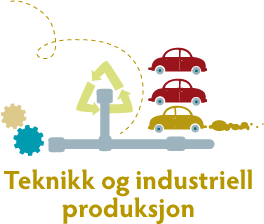 Til stedeIkke til stedeTone Kjersti BelsbyNorsk IndustriAnita Lund (vara)Norsk IndustriJørn A. Sund-HenriksenNorsk IndustriPer Ragnar Johansen (vara)Norsk bilbransjeforbundGunnar BjørntvedtNorsk bilbransjeforbundMålfrid RønnevikOljeindustriens landsforeningPer Christian StubbanNHO SjøfartLiv ChristiansenFellesforbundetJan Frigge LindgrenFellesforbundetNina HellandIndustri energiKarianne Hansen Heien (vara)FagforbundetGeir Johansen (oppnevnt for sent til å kunne delta)YSLevi DragerengenUtdanningsforbundetLiv SommerfeldtUtdanningsforbundetEilif Johansen (vara)Skolenes landsforeningEllen MøllerSkolenes landsforeningLeif B. Olsen (vara)KSGuri AmundsenKSRagnar GregersenEL og IT-forbundetOlav Reiersen (sekretær og referent)Utdanningsdirektoratet